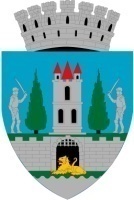 HOTĂRÂREA Nr. 130/11.06.2019 privind aprobarea proiectului “Dezvoltarea infrastructurii de transport public în municipiul Satu Mare” precum şi a cheltuielilor aferente Consiliul Local al Municipiului Satu Mare întrunit în şedinţa extraordinară din data de 11.06.2019.Luând act de raportul comun al Serviciului scriere, implementare şi monitorizare proiecte şi al Direcţiei economice cu nr. 29891/06.06.2019, din cadrul aparatului de specialitate al primarului, de expunerea de motive a primarului municipiului, în calitate de iniţiator, înregistrată cu nr. 29892/06.06.2019, de raportul comisiei de specialitate a consiliului local,Având în vedere proiectul “Dezvoltarea infrastructurii de transport public în municipiul Satu Mare” 	Ţinând seama de prevederile Legii nr. 24/2000 privind normele de tehnică legislativă pentru elaborarea actelor normative, republicată, cu modificările şi completările ulterioare,   În temeiul prevederilor art. 14, 36 alin. (7) lit.a), ale art. 45 alin. (2) lit. d), precum şi ale art. 115 alin. (1) lit. b) din Legea administraţiei publice locale nr. 215/2001, republicată,  cu modificările şi completările ulterioare,       Adoptă prezenta H O T Ă R Â R E:Art.1. Se aprobă proiectul “Dezvoltarea infrastructurii de transport public în municipiul Satu Mare” finanţat prin Programul Operaţional Regional 2014-2020, Axa prioritară 4, Obiectiv specific 4.1, apelul de proiecte nr.  POR/182/4/1/ Reducerea emisiilor de carbon în municipiile reşedinţă de judeţ prin investiţii bazate pe planurile de mobilitate urbană durabilă. Art.2. Se aprobă valoarea totală a proiectului “Dezvoltarea infrastructurii de transport public în municipiul Satu Mare” în cuantum de 37.102.839, 01 lei inclusiv TVA, din care  contribuţia proprie ce revine autorităţii administraţiei publice locale a Municipiului Satu Mare în valoare de 733.539, 26 lei reprezentând 2% din valoarea totală eligibilă a proiectului, precum şi asigurarea tuturor fondurilor necesare implementării proiectului anterior menţionat. Art.3. Se aprobă cheltuielile neeligibile în valoare de 425.876, 07 lei ce revin autorităţii administraţiei publice locale a Municipiului Satu Mare.   Art.4. Cu ducerea la îndeplinire a prezentei hotărâri se încredinţează Primarul municipiului Satu Mare, Direcţia economică şi Serviciul scriere, implementare şi monitorizare proiecte.Art.5. Prezenta hotărâre se comunică, prin intermediul secretarului municipiului Satu Mare, în termenul prevăzut de lege, Primarului municipiului Satu Mare, Instituţiei Prefectului judeţului Satu Mare și Serviciului scriere, implementare şi monitorizare proiecte.      Președinte de ședință                                                             Contrasemnează      Rațiu Cosmin Constantin                                                              Secretar                                                                                                 Mihaela Maria RacolțaPrezenta hotărâre a fost adoptată cu respectarea prevederilor art.45 alin.(2) din Legea  administraţiei publice locale nr. 215/2001, republicată, cu modificările şi completările ulterioare;Redactat în 6 exemplare originale            Total consilieri în funcţie23Nr . total al consilierilor  prezenţi20Nr total al consilierilor absenţi3Voturi pentru20Voturi împotrivă0Abţineri0